Escape Game 5e – Les données personnelles 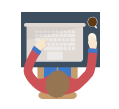 Enigme 4 : Protéger ses données 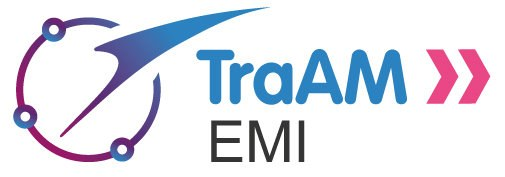 Répondez en groupe aux questions suivantes. Cela vous permettra d’expliquer à vos camarades les informations que vous avez retenues.Une grande partie des réponses peut être trouvée en consultant le site de la CNIL, 10 conseils pour rester net sur le web https://www.cnil.fr/fr/10-conseils-pour-rester-net-sur-le-web et en faisant le jeu Les Incollables proposé par la CNIL (mis à jour en avril 2020) https://quiz-digital-incollables.playbac.fr/ta-vie-privee-cest-secret/30 ❶ Protéger son mail Lors de la séquence sur la messagerie électronique, nous avons fait le constat de l’utilisation de Gmail. Nous vous conseillons cependant d’utiliser les services de messagerie mis à disposition par le collège. Qu’est-ce que l’écriture prédictive ? (réponse sur le site Primabord)…………………………………………………………………………………………………………………..…………………………………………………………………………………………………………………..Gmail utilise l’Intelligence Artificielle pour vous proposer une écriture prédictive. Cela suppose que Gmail lit vos mails et a accès à un certain nombre de vos données. Expliquez comment désactiver la fonctionnalité de rédaction intelligente de Gmail.…………………………………………………………………………………………………………………………………………………………………………………………………………………………………..Dans votre boîte mail, vous recevez beaucoup de publicités. Si vous ouvrez un mail publicitaire, il est possible qu’un pixel espion transmette un grand nombre d’informations. Comment désactiver les pixel espions dans une boîte mail ? …………………………………………………………………………………………………………………..Qu’est-ce qu’un spam ? Quel site permet de signaler les spam ? ………………………………………………………………………………………………………………….………………………………………………………………………………………………………………….Lorsque vous utilisez un mot de passe, quels sont les conseils donnés par la CNIL ?………………………………………………………………………………………………………………….………………………………………………………………………………………………………………….………………………………………………………………………………………………………………….❷ Vous n’avez pas le droit de créer un compte sur un réseau social numérique avant l’âge de 13 ans. A 13 ans, il vous faut l’accord de vos parents. Qu’est-il important de faire à la création de ce compte pour vous protéger ? Où trouver des tutoriels pour vous protéger et réagir en cas de piratage ? ………………………………………………………………………………………………………………….………………………………………………………………………………………………………………….❸ a. Qu’est-ce que l’historique de navigation ?………………………………………………………………………………………………………………….………………………………………………………………………………………………………………….…………………………………………………………………………………………………………………. b. Où trouver un tutoriel pour effacer son historique de navigation ? Inscrivez le titre de la page ici.  …………………………………………………………………………………………………………………..…………………………………………………………………………………………………………………..c. A quoi sert la navigation privée ? …………………………………………………………………………………………………………………..…………………………………………………………………………………………………………………..…………………………………………………………………………………………………………………..❹ Les cookiesQu’est-ce qu’un cookie ? ……………………………………………………………………………………………………………………………………………………………………………………………………………………………………En consultant les mentions légales d’E-sidoc, indiquez à quoi servent les cookies sur le portail documentaire et quelle est leur durée de vie ? ……………………………………………………………………………………………………………………………………………………………………………………………………………………………………En consultant en bas de page la gestion des cookies sur le site Lumni, comment pouvez-vous les paramétrer ? ………………………………………………………………………………………………………………………………………………………………………………………………………………………………En bas de page du quiz Ta vie privée, c’est secret, la CNIL vous explique comment gérer les cookies au niveau des navigateurs. Quelles sont les rubriques sur lesquelles il est nécessaire d’aller pour gérer les cookies sur Firefox ? …………………………………………………………………………………………………………………………………………………………………………………………………………………………………… Les moteurs de rechercheParmi ces moteurs de recherche, quels sont ceux qui protègent la vie privée et les données ? o Bing o Duck Duck Go o Ecosiao Yahoo searcho Googleo Qwant School Où avez-vous trouvé les informations concernant ces moteurs de recherche ? ........................................................................................................................................................................................................................................................................................................................................................................................